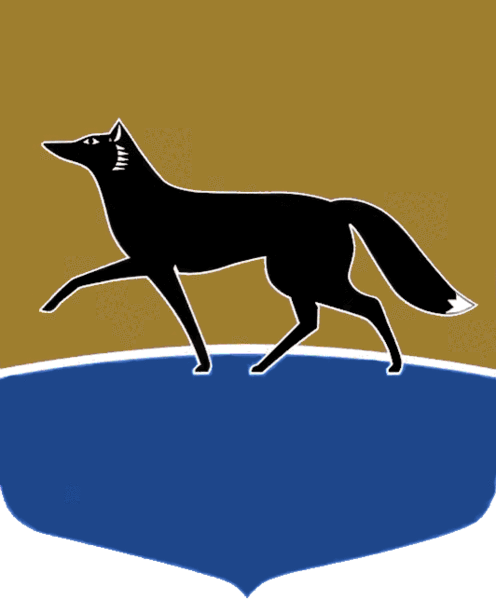 Принято на заседании Думы 29 мая 2024 года№ 561-VII ДГ Об отдельном наказе избирателей В соответствии с Порядком работы с наказами избирателей, данными депутатам Думы города, утверждённым решением Думы города 
от 26.09.2012 № 225-V ДГ, Дума города РЕШИЛА:Утвердить наказ избирателей, поступивший депутату Думы города Птицыну Василию Ивановичу в соответствии с частью 9 статьи 2 Порядка работы с наказами избирателей, данными депутатам Думы города, утверждённого решением Думы города от 26.09.2012 № 225-V ДГ, направленный на оказание социально-экономической поддержки муниципального бюджетного общеобразовательного учреждения средней общеобразовательной школы № 4 имени Ларисы Ивановны Золотухиной 
в форме выделения средств бюджета города на приобретение и установку IP видеодомофонов, уличных видеокамер, видеорегистратора.И.о. Председателя Думы города					    А.И. Олейников «29» мая 2024 г.